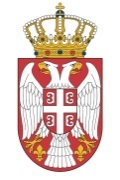                          Република Србија            МИНИСТАРСТВО ПОЉОПРИВРЕДЕ             ШУМАРСТВА И ВОДОПРИВРЕДЕ                     УПРАВА ЗА ВЕТЕРИНУ                             СЛУЖБЕНО                Датум: 31.07.2013. годинеПРЕДМЕТ : Упутство за издавање Уверења о Здравственом стању приликом прегледа пчелињака.          Поштовани,    У складу са насталом ситуацијом и различитим тумачењима, а који се односи на утврђивање здравственог статуса и промета пчелињих заједница потребно је објаснити поступак издавања Уверења о здравственом стању.     Одређивање здравственог статуса на болести предвиђене Правилником о ПМЗЗЖ за 2013. ( Сл. Гласник РС бр. 40/2013), одвија се у две фазе и то превентивним прегледом пчелињих заједница и дијагностичким испитивањима пчелињих заједница на болести предвиђене Правилником. Сва дијагностичка испитивања се раде два пута годишње и то у пролеће и јесен.     Обзиром на постојећу околност да пролећни преглед пчелињих заједница није урађен код већине власника пчелињих друштава, а да Министарство Пољопривреде у овом периоду субвенционише власнике пчелињих друштава и да им је за то потребна одређена документација, између осталог и Уверење о здравственом стању, долазимо у проблем око издавања Уверења, јер не постоји никакав Законски основ за издавање истог. У Закону о Ветеринарству, члан 93. тачно се наводи на основу чега може бити издато Уверење о Здравственом стању и јасно предвиђа да власник мора доставити потврду о извршеним дијагностичким испитивањима пчелињих друштава. Такође је  и   Правилником о ПМЗЗЖ за 2013. ( Сл. Гласник РС бр. 40/2013) предвиђено спровођење превентивних и/или дијагностчких мера за регистрована и обележена пчелињих друштва, јер само регистрована, обележена и пчелиње друштва код којих су спроведене превентивне и/или дијагностичке мере, могу ићи у промет.    На основу свега наведеног потребно је урадити следеће : ВС ће  извршити преглед пчелињих друштава власницима који су поднели захтев за издавање Уверења о Здравственом стању и то :  ( 10 % кошница), без слања узорака на дијагностичко испитивање, осим у случајевима када је  у питању сумња на заразну болест. Преглед представља утврђивање тренутног здравственог стање пчелињих друштва на газдинству.     У прилогу вам достављам чек листу коју ВС треба да попуне приликом прегледа пчелињих заједница у два примерка, један  остаје ВС а други задржава власник. Наплата ове услуге пада на терет власника и ићи по цени коју су договорили представници Ветеринарске Коморе и представници Пчеларског Савеза. У даљем периоду (септембар и октобар) у потпуности ће се спроводио ПМЗЗЖ за 2013. годину, који предвиђа  и дијагностичка испитивања пчелињих заједница.                                                                                                      Руководилац групе                                                                                       за здравствену заштиту и добробит животиња                                                                                                             Др Зоран Маринковић